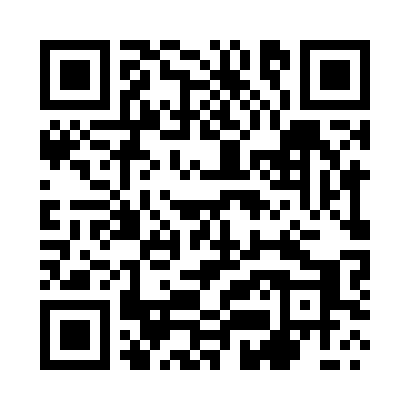 Prayer times for Babie Doly, PolandMon 1 Apr 2024 - Tue 30 Apr 2024High Latitude Method: Angle Based RulePrayer Calculation Method: Muslim World LeagueAsar Calculation Method: HanafiPrayer times provided by https://www.salahtimes.comDateDayFajrSunriseDhuhrAsrMaghribIsha1Mon4:076:1712:505:157:239:252Tue4:046:1512:495:177:259:273Wed4:016:1212:495:187:279:304Thu3:576:1012:495:197:299:335Fri3:546:0712:485:217:319:356Sat3:516:0512:485:227:339:387Sun3:476:0212:485:237:359:418Mon3:446:0012:485:257:369:449Tue3:405:5712:475:267:389:4710Wed3:375:5512:475:277:409:5011Thu3:335:5212:475:297:429:5212Fri3:295:5012:465:307:449:5513Sat3:265:4812:465:317:469:5814Sun3:225:4512:465:337:4810:0215Mon3:185:4312:465:347:5010:0516Tue3:145:4012:465:357:5210:0817Wed3:105:3812:455:377:5410:1118Thu3:065:3612:455:387:5610:1419Fri3:025:3312:455:397:5710:1820Sat2:585:3112:455:407:5910:2121Sun2:545:2912:445:428:0110:2522Mon2:505:2612:445:438:0310:2823Tue2:465:2412:445:448:0510:3224Wed2:415:2212:445:458:0710:3625Thu2:375:2012:445:478:0910:3926Fri2:335:1712:445:488:1110:4327Sat2:325:1512:435:498:1310:4628Sun2:315:1312:435:508:1510:4729Mon2:305:1112:435:518:1710:4830Tue2:305:0912:435:528:1810:49